Tři králové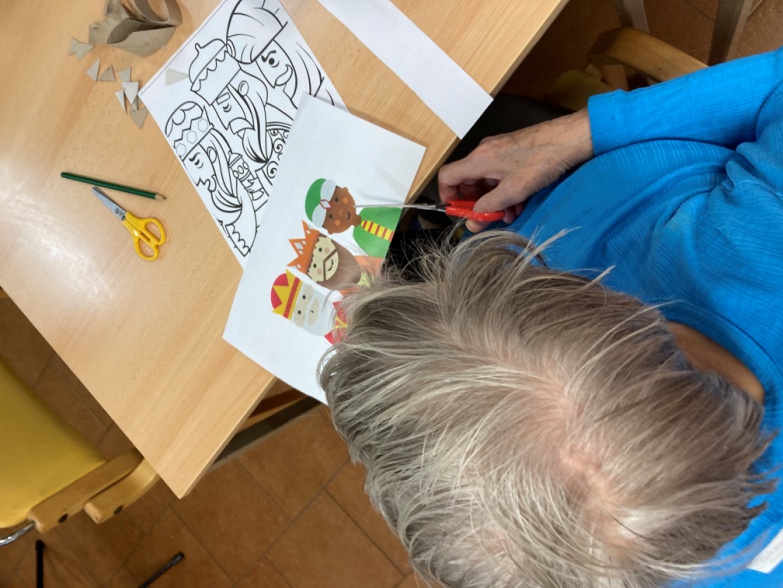 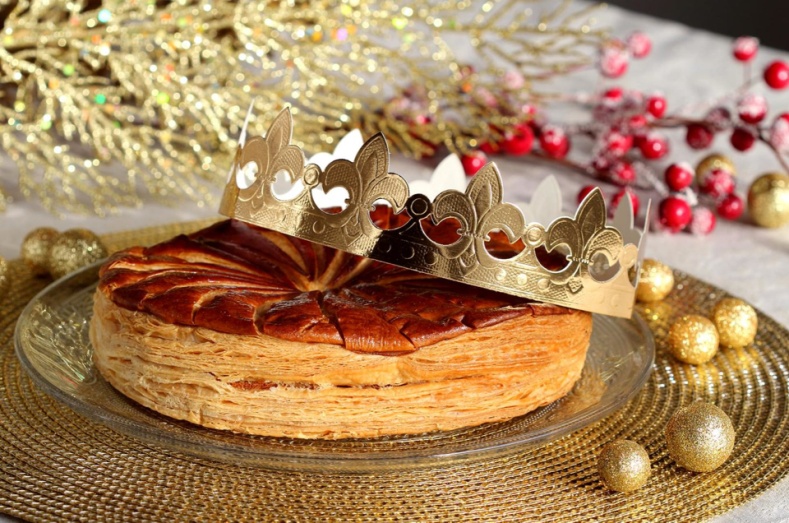 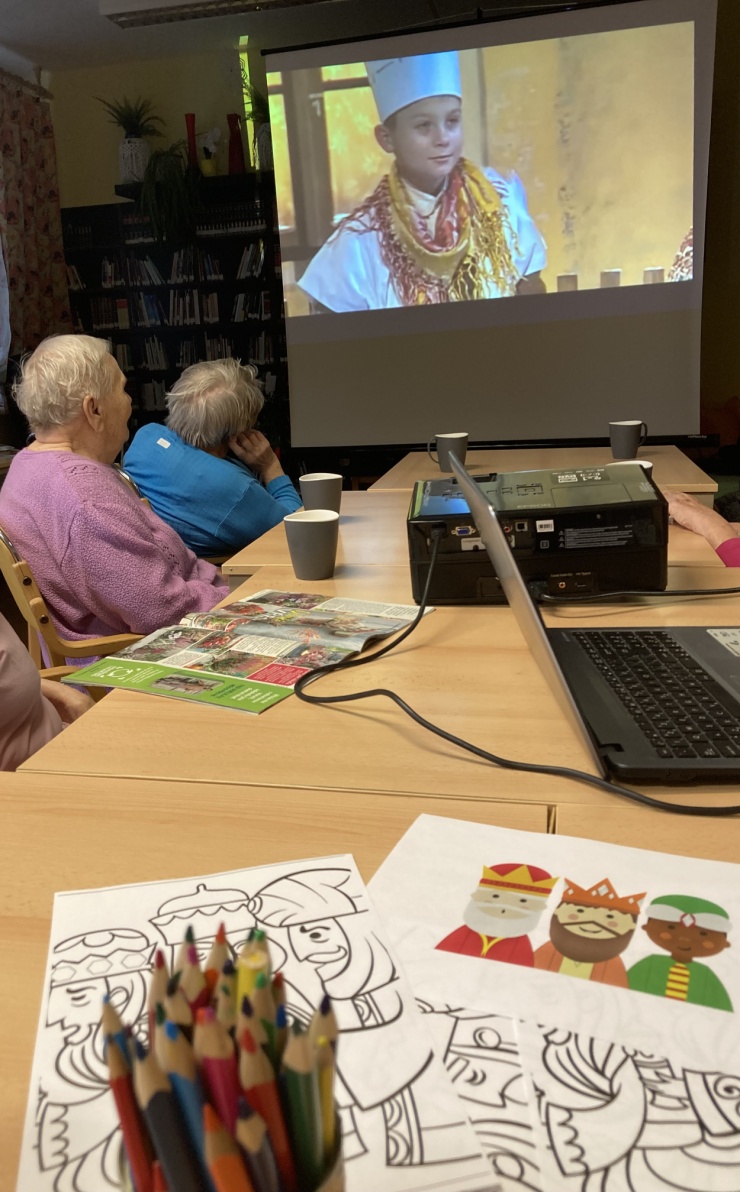 